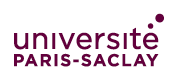 DECLARATION SUR L’HONNEURJe soussigné(e) (prénom, nom, titre) : _________________________________rapporteur ou examinateur pressenti de la thèse intitulée (titre de la thèse) : ___________________________________________________________________________________________________________________________________rédigée en (langue de rédaction de la thèse) : _________________________dont l’auteur est (prénom, nom) : _____________________________________déclare maîtriser la langue de rédaction de la thèse et être en capacité d’examiner la thèse en vue de sa soutenance dans cette langue.Fait à …………………………………………… le ………………………………………………..Signature du rapporteur ou membre du Jury pressenti